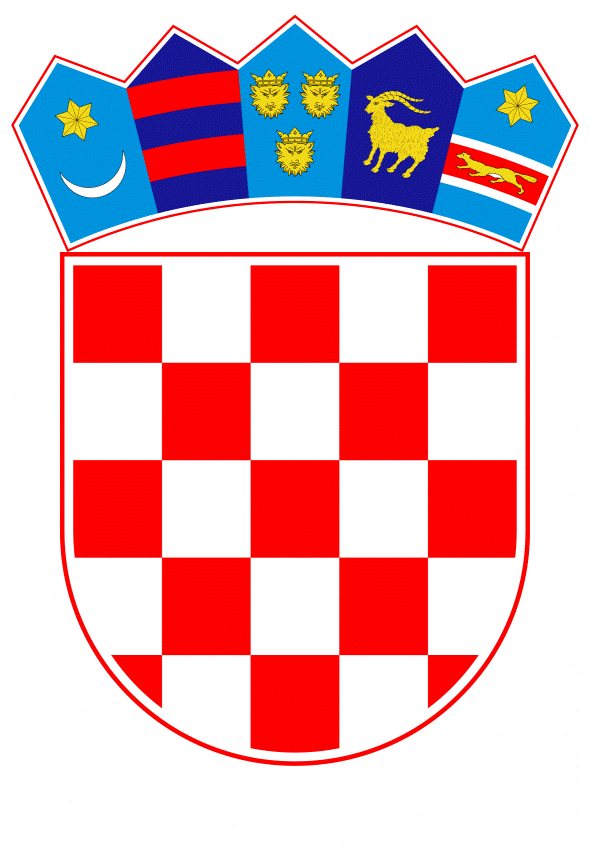 VLADA REPUBLIKE HRVATSKEZagreb, 13. svibnja 2021._________________________________________________________________________________________________________________________________________________________________________________________________________________________________										PRIJEDLOGKLASA:URBROJ: Zagreb,PREDSJEDNIKU HRVATSKOGA SABORAPREDMET:	Objedinjeno izvješće o obavljenim financijskim revizijama lokalnih jedinica za 2019. - mišljenje Vlade Veza: 		Pismo Hrvatskoga sabora, KLASA: 021-12/21-09/16, URBROJ: 65-21-03, od 31. ožujka 2021. Na temelju članka 122. stavka 2. Poslovnika Hrvatskoga sabora („Narodne novine“, br. 81/13., 113/16., 69/17., 29/18., 53/20., 119/20. - Odluka Ustavnog suda Republike Hrvatske i 123/20.), Vlada Republike Hrvatske o Objedinjenom izvješću o obavljenim financijskim revizijama lokalnih jedinica za 2019., daje sljedećeM I Š L J E N J EVlada Republike Hrvatske predlaže Hrvatskome saboru da prihvati Objedinjeno izvješće o obavljenim financijskim revizijama lokalnih jedinica za 2019., koje je predsjedniku Hrvatskoga sabora podnio Državni ured za reviziju aktom, KLASA: 003-05/21-05/1, URBROJ: 613-01-01-21-4, od 29. ožujka 2021. Za svoje predstavnike, koji će u vezi s iznesenim mišljenjem biti nazočni na sjednicama Hrvatskoga sabora i njegovih radnih tijela, Vlada je odredila potpredsjednika Vlade Republike Hrvatske i ministra financija dr. sc. Zdravka Marića, i državne tajnike Zdravka Zrinušića, Stipu Župana i Stjepana Čuraja. PREDSJEDNIK                                                                                           mr. sc. Andrej PlenkovićPredlagatelj:Ministarstvo financijaPredmet:Mišljenje Vlade Republike Hrvatske o Objedinjenom izvješću o obavljenim financijskim revizijama lokalnih jedinica za 2019.